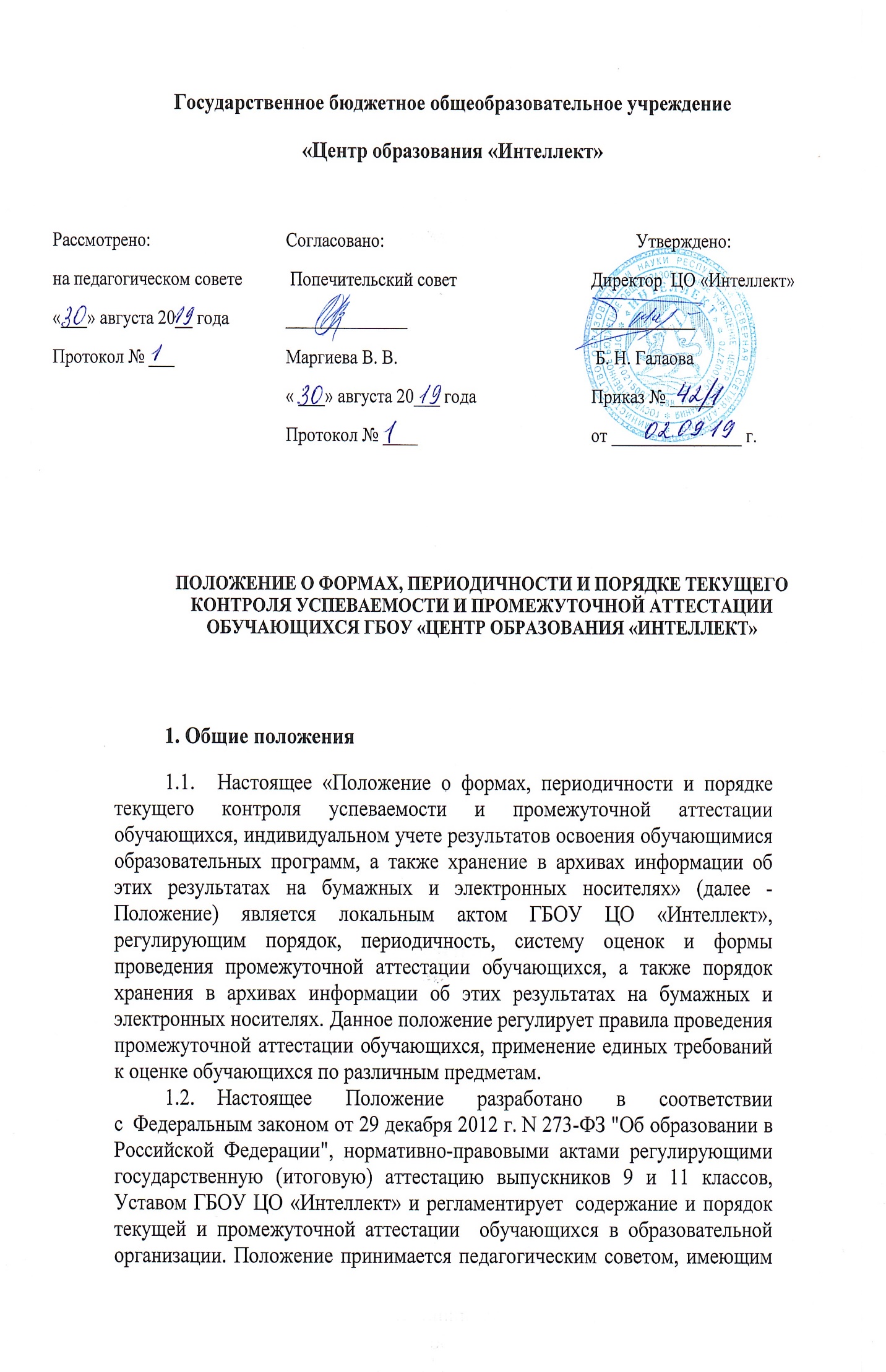 право вносить в него свои изменения и дополнения. Положение утверждается руководителем образовательной организации.1.3.Промежуточная аттестация – это любой вид аттестации обучающихся во всех классах, кроме государственной (итоговой) аттестации, проводимой в выпускных 9-х,11-х классах.1.4.Целью аттестации являются:-Обеспечение социальной защиты обучающихся, соблюдения прав и свобод в части регламентации учебной загруженности в соответствии с санитарными правилами и нормами, уважение их личности и человеческого достоинства;-Установление фактического уровня теоретических знаний обучающихся по предметам учебного плана, их практических умений и навыков;соотнесение этого уровня с требованиями федерального государственного образовательного стандарта;контроль выполнения учебных программ и календарно - тематического графика изучения учебных предметов.1.5.Промежуточная аттестация в образовательной организации подразделяетсяна:годовую аттестацию – оценку качества усвоения всего объѐма содержания учебного предмета за учебный год;триместровую и полугодовую аттестацию – оценка качества усвоения обучающимися содержания какой-либо части (частей) темы (тем) конкретного учебного предмета по итогам учебного периода (триместра, полугодия) на основании текущей аттестации;текущую аттестацию - оценку качества усвоения содержания компонентов какой - либо части (темы) конкретного учебного предмета в процессе его изучения обучающимися.1.6. Формами контроля качества усвоения содержания учебных программ обучающихся являются:Формы письменной проверки:письменная проверка – это письменный ответ обучающегося на один или систему вопросов (заданий). К письменным ответам относятся: домашние, проверочные, лабораторные, практические, контрольные, творческие работы; письменные отчѐты о наблюдениях; письменные ответы на вопросы теста; сочинения, изложения, диктанты, рефераты и другое.Формы устной проверки:устная проверка – это устный ответ обучающегося на один или систему вопросовформе рассказа, беседы, собеседования, зачет и другое;комбинированная проверка предполагает сочетание письменных и устных форм проверок.При  проведении  контроля  качества  освоения  содержания  учебных  программобучающихся могут использоваться информационно – коммуникационные технологии.1.7.В   соответствии    с    Уставом    образовательной    организации,    припромежуточной	аттестации	обучающихся,	применяется	следующие	формыоценивания: пятибалльная система оценивания в виде отметки (в баллах).1.8.	Успешное	прохождение	обучающимися	промежуточной	аттестацииявляется  основанием  для  перевода  в  следующий  класс,	продолжения  обучения  вклассах  и  допуска  обучающихся  9-х  и  11-х  классов  к  государственной  (итоговой)аттестации. Решения по данным вопросам принимаются педагогическим советом образовательной организации.1.9. Аттестация детей-инвалидов, а также обучавшихся на дому, проводится по текущим оценкам соответственно за триместр, полугодие или учебный год.Содержание, формы и порядок проведения текущего контроля успеваемости обучающихся2.1. Текущий контроль успеваемости обучающихся проводится в течение учебного периода (четверти, полугодия) с целью систематического контроля уровня освоения обучающимися тем, разделов, глав учебных программ за оцениваемый период, прочности формируемых предметных знаний и умений, степени развития деятельностно-коммуникативных умений, ценностных ориентаций.2.2.	Порядок, формы, периодичность, количество  обязательных  мероприятийпри	проведении	текущего	контроля	успеваемости	обучающихся	определяются учителем, преподающим этот предмет, и отражаются в календарно-тематических планах, рабочих программах учителя.Формы текущего контроля успеваемости - оценка устного ответа обучающегося, его самостоятельной, практической или лабораторной работы, тематического зачета, контрольной работы и др. Заместитель руководителя, руководитель структурного подразделения образовательной организации контролируют ход текущего контроля успеваемости обучающихся, при необходимости оказывают методическую помощь учителю в его проведении.2.3. Текущий контроль успеваемости обучающихся 1 и 2 (в 1 четверти) классов в течение учебного года осуществляется качественно, без фиксации достижений обучающихся в классном электронном журнале в виде отметок по пятибалльной системе. Допускается словесная объяснительная оценка.2.4.	По	курсу	ОРКСЭ	вводится	безотметочное	обучение.	Объектомоценивания по данному курсу становится нравственная и культурологическая компетентность обучающегося, рассматриваемые как универсальная способность человека понимать значение нравственных норм, правил морали, веры и религии в жизни человека, семьи, общества, воспитание потребности к духовному развитию, которая проводится в виде проведения систематизированных упражнений и тестовых заданий разных типов.2.5. Успеваемость всех обучающихся 2-11 классов образовательной организации подлежит текущему контролю в виде отметок по пятибалльной системе, кроме курсов, перечисленных п.2.4.2.6. Оценка устного ответа обучающегося при текущем контроле успеваемости выставляется в электронный классный журнал в виде отметки по 5-балльной системе в ходе или в конце урока.2.7. Письменные, самостоятельные, контрольные и другие виды работ обучающихся оцениваются по 5-балльной системе. За сочинение и диктант с грамматическим заданием выставляются в классный журнал 2 отметки.2.8. В ходе текущего контроля успеваемости педагог не может оценить работу обучающегося отметкой «2» («неудовлетворительно») или «1» («плохо») при выполнении самостоятельной работы обучающего характера.2.9.	Отметка за выполненную письменную работу заносится в классный журналследующему уроку, за исключением отметок за домашнее сочинение в 5-11-х классах по русскому языку и литературе (они заносятся в классный журнал через урок после проведения сочинения).2.10. Успеваемость обучающихся, занимающихся по индивидуальному учебному плану, подлежит текущему контролю по предметам, включенным в этот план.2.11. От текущего контроля успеваемости освобождаются обучающиеся, получающие образование в форме семейного образования. В соответствии с ст. 17 Федерального закона от 29 декабря 2012 г. № 273-ФЗ «Об образовании в Российской Федерации» образование может быть получено вне организаций, осуществляющих образовательную деятельность (в форме семейного образования и самообразования). Обучение в организации осуществляется с учетом потребностей, возможностей личности и в зависимости от объема обязательных занятий педагогического работника с учащимися и осуществляется в очной, дистанционной, очно-заочной или заочной форме.2.12. Обучение в форме семейного образования и самообразования осуществляется с правом последующего прохождения в соответствии с частью 3 статьи 34 Федерального закона от 29 декабря 2012 г. № 273-ФЗ «Об образовании в Российской Федерации» промежуточной и государственной итоговой аттестации в организациях, осуществляющих образовательную деятельность. Допускается сочетание различных форм получения образования и форм обучения.2.13. Формы получения образования и формы обучения по основной образовательной программе по каждому уровню образования, определяются соответствующими федеральными государственными образовательными стандартами.2.14.	Обучающимся предоставляются академические права на:самостоятельный выбор организации, осуществляющей образовательную деятельность, формы получения образования и формы обучения после получения основного общего образования или после достижения восемнадцати лет;обучение по индивидуальному учебному плану, в том числе ускоренное обучение, в пределах осваиваемой образовательной программы в порядке, установленном настоящим положением;бесплатное пользование библиотечно-информационными ресурсами, учебной, производственной, научной базой образовательной организации и иные права, гарантированные Федеральным законом от 29 декабря 2012 г. № 273-ФЗ «Об образовании в Российской Федерации».Содержание, формы и порядок проведения четвертной промежуточной аттестации3.1. Четвертная (2-9кл.) промежуточная аттестация обучающихся образовательной организации проводится с целью определения качества освоения обучающимися содержания учебных программ (полнота, прочность, осознанность, системность) по завершении определенного временного промежутка (триместр, полугодие).3.2. Отметка обучающегося за четверть выставляется на основе результатов текущего контроля успеваемости, с учетом результатов письменных контрольных работ.3.3. Отметка выставляется при наличии 3-х и более текущих отметок за соответствующий период. 3.4. В 1 классах в течение первого полугодия контрольные диагностические работы не проводятся.3.5. Классные руководители доводят до сведения родителей (законных представителей) сведения о результатах четвертной аттестации, путѐм выставления отметок в электронный дневник обучающегося. В случае неудовлетворительных результатов аттестации – в письменной форме под роспись родителей (законных) представителей обучающихся с указанием даты ознакомления. Письменное сообщение хранится в личном деле обучающегося.3.8. Формы и порядок проведения четвертной промежуточной аттестации обучающихся, получающих образование в форме семейного образования, по индивидуальному учебному плану, в том числе проходящих ускоренное обучение, обучение в форме самообразования определяются настоящим положением.3.9. Четвертная (2-9кл.) промежуточная аттестация обучающихся в форме семейного образования, самообразования, ускоренного обучения проводится с целью определения качества освоения обучающимися содержания учебных программ (полнота, прочность, осознанность, системность) по завершении определенного временного промежутка (триместр, полугодие).3.10. Отметка обучающегося за четверть выставляется на основе результатов письменных контрольных работ, устных собеседований, зачѐтов, форма и содержание которых определяется учителем класса, к которому закреплѐн обучающийся, получающий образование в форме семейного образования, по индивидуальному учебному плану, в том числе проходящий ускоренное обучение, обучение в форме самообразования.3.11. Образовательная организация обеспечивает обучающихся, получающих образование в форме семейного образования, по индивидуальному учебному плану, в том числе проходящих ускоренное обучение, обучение в форме самообразования всеми необходимыми учебниками, учебными планами и программами, которые ему предстоит освоить.3.12. Образовательная организация разрабатывает график прохождения промежуточной аттестации и обеспечивает обучающихся, получающих образование в форме семейного образования, по индивидуальному учебному плану, в том числе проходящих ускоренное обучение, обучение в форме самообразования информацией о форме, дате, времени, месте проведения промежуточной аттестации не позднее 14 календарных дней до еѐ начала.3.13. Классные руководители, к которым закреплены обучающиеся, получающие образование в форме семейного образования, по индивидуальному учебному плану, в том числе проходящие ускоренное обучение, обучение в форме самообразования, доводят до сведения родителей (законных представителей) сведениярезультатах триместровой, полугодовой аттестации, путѐм выставления отметок в электронный дневник обучающегося. В случае неудовлетворительных результатов аттестации – в письменной форме под роспись родителей (законных) представителей обучающихся с указанием даты ознакомления. Письменное сообщение хранится в личном деле обучающегося.3.14. Обучающиеся, получающие образование в форме семейного образования, по индивидуальному учебному плану, в том числе проходящие ускоренное обучение, обучение в форме самообразования имеет право сдать пропущенную промежуточнуюаттестацию, пройти повторно триместровую, полугодовую аттестацию. В этом случае родители (законные представители) обучающихся в письменной форме информируют администрацию образовательной организации о желании пройти триместровую, полугодовую аттестацию не позднее, чем за неделю до желаемой даты. Заместитель директора составляет график промежуточной аттестации. Результаты промежуточной аттестации по предмету (предметам) выставляются в классный журнал, и проводится аттестация данных обучающихся.На обучающихся, получающих образование в форме семейного образования, по индивидуальному учебному плану, в том числе проходящих ускоренное обучение, обучение в форме самообразования распространяются все пункты настоящего положения, регламентирующие содержание, формы и порядок проведения годовой промежуточной аттестации, порядок перевода обучающихся в следующий класс, права и обязанности участников процесса промежуточной аттестации.Содержание, формы и порядок проведения годовой промежуточной аттестации4.1. Годовую промежуточную аттестацию проходят все обучающиеся 2-9 классов. Промежуточная аттестация обучающихся за год может проводиться письменно, устно, в других формах.4.2. Решением педагогического совета образовательной организации устанавливаются форма, порядок проведения, периодичность и система оценок при промежуточной аттестации обучающихся за год не позднее 2-х месяцев до проведения годовой промежуточной аттестации. Данное решение утверждается приказом руководителя образовательной организации и в 3-х дневный срок доводится до сведения всех участников образовательного процесса: учителей, обучающихся и их родителей (законных представителей).4.3. При отсутствии решения педагогического совета и соответствующего Приказа, о которых речь идѐт в п. 4.2. настоящего положения, годовые отметки выставляются на основе четвертных отметок.Годовая аттестация обучающихся 2 – 8 классов осуществляется по оценкам, полученным в течение учебного года, как округлѐнное по законам математики до целого числа среднее арифметическое текущих отметок, полученных обучающимся в период учебного года по данному предмету.4.4. Формами проведения годовой письменной аттестации в 3-9 классах являются: контрольная работа, диктант, изложение с разработкой плана его содержания, сочинение или изложение с творческим заданием, тест и др.4.5. К устным формам годовой аттестации относятся: проверка техники чтения, защита реферата, зачет, собеседование и другие.4.6.	Требования ко времени проведения годовой аттестации:все формы аттестации проводятся во время учебных занятий: в рамках учебного расписания;продолжительность контрольного мероприятия не должна превышать времени отведенного на 1 - 2 урока;в соответствии с периодом врабатываемости в учебный процесс и шкалой трудности отдельных предметов, а также возрастными нормами физиологического развития обучающихся, контрольное мероприятие проводится не ранее 2-го урока и не позднее 4-го.4.7.Требования к материалам для проведения годовой аттестации:материалы для проведения годовой аттестации готовятся педагогическими работниками;содержание письменных работ, тем для сочинений (изложений) и устных собеседований должно соответствовать требованиям федерального государственного образовательного стандарта, учебной программы, годовому тематическому планированию учителя - предметника.4.8. От годовой промежуточной аттестации на основании справок из медицинских учреждений освобождаются дети-инвалиды, а также обучающиеся индивидуально на дому при условии, что они успевают по всем предметам.4.9. На основании решения педагогического совета образовательной организации могут быть освобождены от годовой аттестации обучающиеся:имеющие отличные отметки за год по всем предметам, изучаемым в данном учебном году по решению педагогического совета;призеры городских, региональных предметных олимпиад и конкурсов в соответствии с положением об итоговой аттестации обучающихся Минобрнауки;по состоянию здоровья: заболевшие в период экзаменов, могут быть освобождены на основании справки из медицинского учреждения;в связи с пребыванием в оздоровительных образовательных учреждениях санаторного типа для детей, нуждающихся в длительном лечении;в связи с нахождением в лечебно-профилактических учреждениях более 4-х месяцев.4.10. Список обучающихся, освобожденных от годовой аттестации утверждается приказом руководителя образовательной организации.4.11. В соответствии с решением педагогического совета образовательной организации отдельным обучающимся письменные контрольные работы могут быть заменены на устные формы.4.12. Расписание проведения годовой промежуточной аттестации доводится до сведения педагогов, обучающихся и их родителей (законных представителей) не позднее чем за две недели до начала аттестации.4.13.К промежуточной годовой аттестации	допускаются все обучающиеся 2-классов.4.14. Годовая аттестация обучающихся 9-х классов осуществляется по оценкам, полученным в течение учебного года, как округлѐнное по законам математики до целого числа среднее арифметическое текущих отметок, полученных обучающимися в период учебного года по данному предмету.4.15. При выставлении годовой оценки следует учитывать оценки за четверти (2 – 9 классы). Годовая оценка выставляется как среднее арифметическое четвертных (2-9 классы) оценок.4.16. Итоги годовой промежуточной аттестации обучающихся отражаются в классных журналах в разделах тех учебных предметов, по которым она проводилась.4.17. При проведении годовой промежуточной аттестации итоговая отметка по учебному предмету выставляется учителем на основе среднего арифметического между годовой отметкой и отметкой, полученной обучающимися по результатам промежуточной аттестации за год, в соответствии с правилами математического округления.4.18. Итоговые отметки по учебным предметам (с учетом результатов годовой промежуточной аттестации) за текущий учебный год должны быть выставлены за 2 дня до начала каникул или начала аттестационного периода.Классные руководители доводят до сведения родителей (законных представителей) сведения о результатах годовой аттестации, путѐм выставления отметок в электронный дневник обучающегося. В случае неудовлетворительных результатов аттестации – в письменной форме под роспись родителей (законных) представителей обучающихся с указанием даты ознакомления. Письменное сообщение хранится в личном деле обучающегося.4.19. Итоговые отметки по всем предметам учебного плана выставляются в личное дело обучающегося и являются в соответствии с решением педагогического совета основанием для перевода обучающегося в следующий класс, для допуска к государственной (итоговой) аттестации.4.20. Заявления обучающихся и их родителей, не согласных с результатами годовой промежуточной аттестации или итоговой отметкой по учебному предмету, рассматриваются в установленном порядке конфликтной комиссией образовательной организации.4.21. Итоги годовой промежуточной аттестации обсуждаются на заседаниях методических объединений учителей и педагогического совета.Права и обязанности участников процесса промежуточной аттестации5.1. Участниками процесса аттестации считаются: обучающийся и учитель, преподающий предмет в классе, руководитель образовательной организации. Права обучающегося представляют его родители (законные представители).5.2. Учитель, осуществляющий текущий контроль успеваемости и промежуточную аттестацию обучающихся, имеет право:проводить процедуру аттестации и оценивать качество усвоения обучающимися содержания учебных программ, соответствие уровня подготовки обучающихся требованиям федерального государственного образовательного стандарта;давать педагогические рекомендации обучающимся и их родителям (законным представителям) по методике освоения минимальных требований к уровню подготовки по предмету.5.3.Учитель в ходе аттестации не имеет право:использовать содержание предмета, не предусмотренное учебными программами при разработке материалов для всех форм текущего контроля успеваемости и промежуточной аттестации обучающихся за текущий учебный год;использовать методы и формы, не апробированные или не обоснованные в научном и практическом плане, без разрешения руководителя образовательной организации;оказывать давление на обучающихся, проявлять к ним недоброжелательное, некорректное отношение.5.4. Классный руководитель обязан проинформировать родителей (законных представителей), в том числе в электронных дневниках обучающихся класса, на родительских собраниях, в индивидуальных собеседованиях о результатах текущего контроля успеваемости и промежуточной аттестации за год их ребенка. В случае неудовлетворительной аттестации обучающегося по итогам учебного года письменно уведомить его родителей (законных представителей) о решении педагогического совета образовательной организации, а также о сроках и формах ликвидации задолженности. Уведомление с подписью родителей (законных представителей) передается руководителю образовательной организации.5.5. Обучающийся имеет право проходить все формы промежуточной аттестации за текущий учебный год в порядке, установленном образовательной организацией.5.6. Обучающийся обязан выполнять требования, определенные настоящим Положением.5.7.Родители (законные представители) ребенка имеют право:знакомиться  с  формами  и  результатами  текущего  контроля  успеваемости  ипромежуточной аттестации обучающегося, нормативными документами, определяющими их порядок, критериями оценивания;обжаловать результаты промежуточной аттестации их ребенка в случае нарушения образовательной организацией процедуры аттестации.5.8.Родители (законные представители) обязаны:соблюдать требования всех нормативных документов, определяющих порядок проведения текущего контроля успеваемости и промежуточной аттестации обучающегося;вести контроль текущей успеваемости своего ребенка, результатов его промежуточной аттестации;оказать содействие своему ребенку по ликвидации академической задолженности по одному предмету в течение учебного года, в случае перевода ребенкаследующий класс условно.5.9. Образовательная организация определяет нормативную базу проведения текущего контроля успеваемости и промежуточной аттестации обучающегося, их порядок, периодичность, формы, методы в рамках своей компетенции.5.10. Заявления обучающихся и их родителей (законных представителей), не согласных с результатами промежуточной аттестации или с итоговой отметкой по учебному предмету, рассматриваются в установленном порядке конфликтной комиссией образовательной организации. Для пересмотра, на основании письменного заявления родителей (законных представителей), приказом по образовательной организации создается комиссия из трех человек, которая в форме экзамена или собеседования в присутствии родителей (законных представителей) обучающегося определяет соответствие выставленной отметки по предмету фактическому уровню его знаний. Решение комиссии оформляется протоколом и является окончательным.Оформление документации образовательной организации по итогам промежуточной аттестации обучающихся6.1. Итоги промежуточной аттестации обучающихся отражаются в классных журналах в разделах тех предметов, по которым она проводилась. Итоговые отметки по учебным предметам с учетом результатов промежуточной аттестации за текущий учебный год должны быть выставлены за 2 дня до начала каникул или начала аттестационного периода.6.2.	Неудовлетворительные  результаты  промежуточной  аттестации  по одномуили нескольким предметам образовательной программы или непрохождение промежуточной аттестации при отсутствии уважительных причин признаются академической задолженностью.6.3. Обучающиеся, имеющие академическую задолженность, вправе пройти промежуточную аттестацию по соответствующему учебному предмету, курсу не более двух раз в сроки, определяемые образовательной организацией, в пределах одного года с момента образования академической задолженности. В указанный период не включаются время болезни обучающегося.6.5. Обучающиеся, не прошедшие промежуточной аттестации по уважительным причинам, или, имеющие академическую задолженность, переводятся в следующий класс условно.6.6. Обучающиеся на ступени начального общего образования и основного общего образования, не освоившие образовательной программы учебного года и имеющие академическую задолженность, или условно переведѐнные в следующий класс и не ликвидировавшие академической задолженности, по усмотрению родителей (законных представителей) и согласия обучающихся остаются на повторное обучение или на обучение по индивидуальному учебному плану.6.7. Письменные работы и протоколы устных ответов обучающихся в ходе промежуточной аттестации хранятся в делах образовательной организации в течение учебного года.7 . Обязанности администрации образовательной организации в период подготовки, проведения и после завершенияпромежуточной аттестации обучающихся7.1. В период подготовки к промежуточной аттестации обучающихся администрация образовательной организации:организует обсуждение на заседании педагогического совета вопросов о порядке и формах проведения промежуточной аттестации обучающихся, системе отметок по ее результатам;доводит до сведения всех участников образовательного процесса сроки и перечень предметов, по которым организуется промежуточная аттестация обучающихся, а также формы ее проведения;формирует состав аттестационных комиссий по учебным предметам;организует экспертизу аттестационного материала;организует необходимую консультативную помощь обучающимся при их подготовке к промежуточной аттестации.После завершения промежуточной аттестации администрация образовательной организации организует обсуждение ее итогов на заседаниях методических объединений и педагогического совета.Порядок текущего контроля успеваемости и промежуточной аттестации обучающихся, осуществляющих индивидуальное обучение на дому, в форме семейного образования и самообразования8.1. Родители (законные представители) несовершеннолетних обучающихся имеют право выбирать до завершения получения ребенком основного общего образованияучетом мнения ребенка, а также с учетом рекомендаций психолого-медико-педагогической комиссии (при их наличии) формы получения образования и формы обучения и дать ребенку начальное общее, основное общее, среднее общее образование в семье.8.2. Ребенок, получающий семейное образование и самообразование, по решению его родителей (законных представителей) с учетом его мнения на любом этапе обучения вправе продолжить образование в образовательной организации;8.3. Родители (законные представители) несовершеннолетних обучающихся обязаны:обеспечить получение детьми общего образования;соблюдать правила внутреннего распорядка организации, осуществляющей образовательную деятельность, порядок регламентации образовательных отношений между образовательной организацией и обучающимися и (или) их родителями (законными представителями) и оформления возникновения, приостановления и прекращения этих отношений;уважать честь и достоинство обучающихся и работников организации, осуществляющей образовательную деятельность.8.4. За неисполнение или ненадлежащее исполнение обязанностей, установленных настоящим Федеральным законом и иными федеральными законами, родители (законныепредставители) несовершеннолетних обучающихся несут ответственность, предусмотренную законодательством Российской Федерации.8.5. Обучение в форме семейного образования и самообразования осуществляется с правом последующего прохождения в соответствии с частью 3 статьи 34 Федерального закона от 29 декабря 2012 г. № 273-ФЗ «Об образовании в Российской Федерации» промежуточной и государственной итоговой аттестации в образовательной организации.8.6. Содержание, формы и порядок проведения триместровой, полугодовой, годовой промежуточной аттестации обучающихся, получающих образование в форме семейного образования, самообразования определяется п.3 настоящего Положения.8.7. Текущий контроль успеваемости учащихся получающих образование в форме семейного образования и самообразования, не осуществляется, кроме случаев обучения по индивидуальному учебному плану с применением дистанционных форм обучения и специализированных программно-технических средств.Порядок хранения в архивах информации о результатах успеваемости, аттестации на бумажных и электронных носителях9.1. Порядок хранения в архивах информации о результатах успеваемости, аттестации на бумажных и электронных носителях регламентируется следующими документами:9.1.1. Системы ведения журналов успеваемости обучающихся в электронном виде в ОУ РФ 2012г. - часть 1., Системы ведения журналов успеваемости обучающихся в электронном виде в ОУ РФ 2012г - часть 2.9.1.2. Законом от 27.07.2006 г. № 152-ФЗ «О персональных данных».9.1.3. Законом от 27.07.2006 г. № 149 - ФЗ «Об информации, информационных технологиях и защите информации».9.1.4. Положением и регламентом об электронном классном журнале в автоматизированной информационной системе МРКО и образовательной организации.